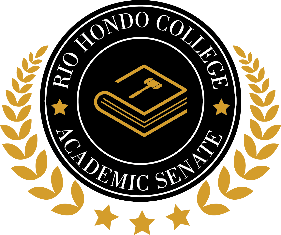 Academic Senate AgendaDecember 6, 2022 1:00 p.m.Location: https://zoom.us/j/94542479249?pwd=QmE3bExzRi9rTExDZ21MK1VQU1VJQT09Call to Order Approval of Minutes from November 15, 2022Public Comment: Persons wishing to address the Academic Senate on any item on the agenda or comment on any other matter are allowed three minutes per topic.  Pursuant to the Brown Act, the Academic Senate cannot discuss or take action on items not listed on the agenda.  Matters brought before the Academic Senate that are not on the agenda may, at the Senate’s discretion, be referred to the Senate Executive Council or placed on the next agenda.Committee ReportsSenate CommitteesAcademic Rank, Frank Sotelo (Appendix A)Curriculum, Elizabeth Ramirez-No reportDistance Education, Jill PfeifferGuided Pathways, Lydia GonzalezInstructional Technology (ITC), Dana AraziOpen Educational Resources (OER), Patricia HughesOutcomes, Sean HughesStaff Development/FLEX, Katie O’BrienPlanning & Fiscal Council CommitteesFacilities, TBDInstitutional Effectiveness (IEC), Julio Flores-No reportPlanning and Procedural Council, Rudy RiosProgram Review, Marie Eckstrom (Appendix B)Safety, Brian Brutlag-No reportAdditional CommitteesEnterprise Systems Advisory, Colin YoungFoundational Skills & Instructional Support, Tyler OkamotoOnline Education Initiative (OEI), TBDASCCC Open Educational Resources Initiative (ASCCC OERI), Sheila LynchStudent Equity, Juana MoraStudent Success and Support Services Program (SSSP), Bill Curington-No reportPresident’s ReportVolunteer Request: Committee for Faculty Positions (3 needed)Announcement: Institutional Research and Planning will be rebranded as Institutional EffectivenessAnnouncement: The college will go through an inclusive rebranding process and the RHC website will be updated by September 2023.Announcement: A request for the Student Equity Plan data to be disaggregated has been submitted. It will be ready for Academic Senate review in spring.Announcement: Senate Exec Election Timeline; Senator TimelineAnnouncement: Trauma-Informed Leadership Practices in Education, February 15 and 16, 9am-12:30pm through Zoom; $99/person; $2400 FLEX grant application is in processAnnouncement: Human Resources “Right-Sizing”Announcement: Student Services “Right-Sizing”Vice President’s Report1st Vice President, Kelly Lynch2nd Vice President, Angelica MartinezUnfinished BusinessNoneGuest ReportBoard of Trustees and Presidential Goals, Dr. Marilyn FloresFON Update, Dr. Marilyn Flores and Dr. Don MillerFaculty Hiring Update, Dr. Marilyn Flores and Dr. Don MillerNew BusinessAB361 Motion (Appendix C)Update: Got 60? Campaign, Dorali Pichardo DiazUpdate: Part-time Students and Dean’s List Taskforce,Update: Senate Mentor Program, Shari HerzfeldAnnouncementsAdjournment  Appendix A					Report: Academic RankApplications are due on Thursday 12/8.  The committee will be meeting on 12/12 to go over application review procedures and start the review process.Submitted by Frank SoteloAppendix BReport: Program ReviewProgram review peer review meetings will be held during Finals Week. Executive Summaries of the discussions will be sent to the respective committees in early February. Many thanks to all who are participating in the discussions this year. Submitted by Marie EckstromAppendix CPursuant to Assembly Bill 361, if this committee reaches consensus that meeting in-person during the state of emergency would present imminent risks to the health or safety of attendees, the committee will be permitted to meet via remote teleconference under the provisions of AB 361 for a maximum period of 30 days. After 30 days, the committee will need to reconsider the items below and again reach consensus if it desires to continue meeting under the modified Brown Act requirements.In order to renew the resolution, the committee must:1) Reconsider the circumstances of the state of emergency; and2) Determine that the state of emergency continues to directly impact the ability of the members to meet safely in person.It is recommended that the committee authorize remote teleconference meetings pursuant to AB 361.